FUNDAÇÃO UNIVERSIDADE FEDERAL DE RONDÔNIA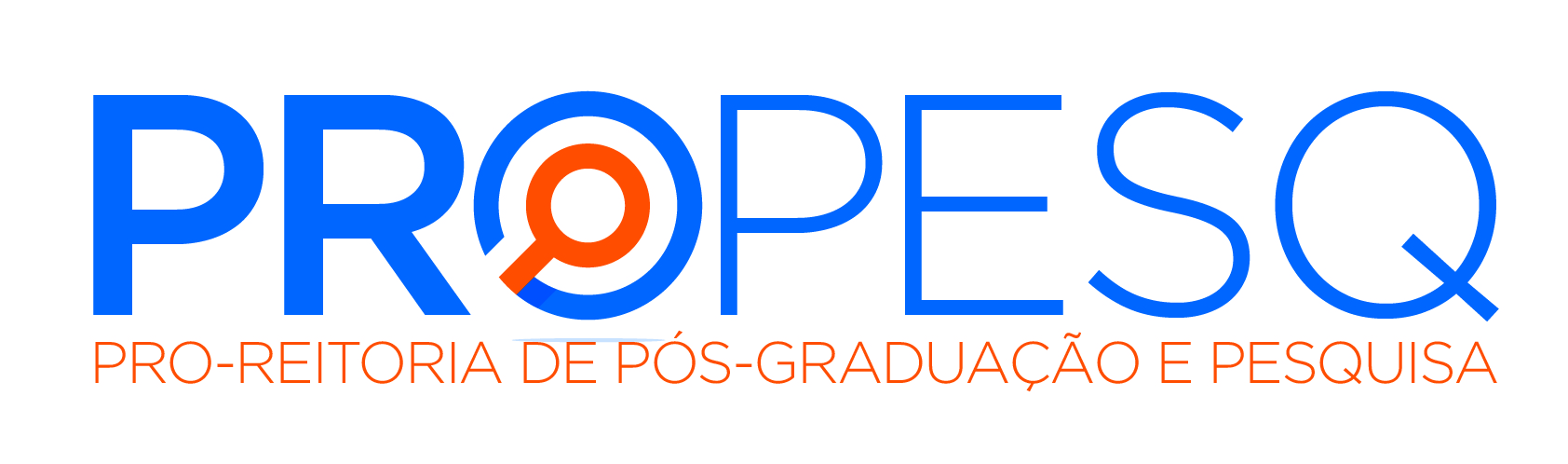 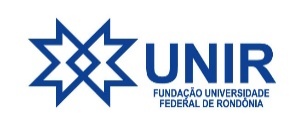 PRÓ-REITORIA DE PÓS-GRADUAÇÃO E PESQUISA – PROPESQDIRETORIA DE PÓS-GRADUAÇÃOANEXO III - RELATÓRIO DE INÍCIO DE ATIVIDADES DE PÓS-GRADUAÇÃO LATO SENSUDados cadastrais do cursoDados do(a) coordenador(a) do cursoDados dos docentes vinculados ao curso_____________________, ____ de _____________ de 20____._______________________________________ Assinatura do Coordenador(a) do CursoNome do cursoÁrea de conhecimentoSistema de oferecimentoPresencial (  )            À distância (  )Local/Campus de ofertaEndereço completoCarga horária totalDuração em mesesPeriodicidade da ofertaVagas ofertadasVagas efetivamente preenchidas Data de matrícula da primeira turmaCurso de graduação a que está vinculado Documento de criação do cursoNome completoCPFRegime de trabalhoTitulação máximaVínculo empregatícioData de ingresso na coordenaçãoTelefoneE-mailLink para o LattesNomeCPFRegimeTitulação máximaData de vinculaçãoLink para o Lattes